     		WISCONSIN FOOTBALL COACHES ASSOCIATION 				          		    HALL OF FAME SCHOLARSHIP APPLICATION 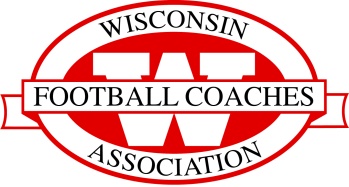 The Wisconsin Football Coaches Association will provide $1000.00 scholarships annually. These scholarships will be available to senior boys/girls, actively involved in their local football program, that are nominated by a member of the WFCA. The recipients will be announced at the annual Awards Banquet during the WFCA Spring Clinic. CONDITIONS OF THE SCHOLARSHIP: A candidate for a WFCA scholarship will be ineligible if he has received a full football scholarship. The amount of $1000.00 will be paid upon successful completion of the first semester in college. In order to collect the award a copy of the first semester grades must be presented to the Chairman of the WFCA Scholarship committee, and he will then authorize release of these funds. PROCEDURE FOR APPLYING: 1. Complete the personal information questions below. 2. On a separate sheet of paper, write or type the reason(s) you feel that this candidate should be considered for a WFCA scholarship. Nominating party must be a current WFCA member. 3. Send completed application form to the WFCA scholarship committee prior to December 1st. PERSONAL INFORMATION: Full name: ____________________________________________________________________________________Address/City/Zip: ______________________________________________________________________________ High School: ______________________________________________HS Phone # __________________________ Name of parent or guardian: ______________________________________________________________________ Address/City/Zip of parent or guardian: ____________________________________________________________ School applicant plans to enroll in (if known):________________________________________________________ Field of study: __________________________________________________________________________________ ______________________________________________________________________________________________Signature of WFCA Nominating Member 						Date ______________________________________________________________________________________________ Signature of Head Coach 								Date RETURN BY DECEMBER 1ST TO:WFCA ScholarshipsPO Box 8Poynette, WI 53955(608) 635-7318OFFICE ONLY: Rec’d______________ Member_____________ Letter______________ Relative______________ GPA_______________ Total_________________					Updated 11/19/2017